ПОСТАНОВЛЕНИЕ								КАРАР05 апреля 2019 года								 № 8Об утверждении административного регламента предоставления муниципальной услуги по получению разрешения на условно- разрешенный вид использования земельного участка или объекта капитального строительства      В целях реализации Федерального закона от 27.07.2010 №210-ФЗ «Об организации предоставления государственных и муниципальных услуг», руководствуясь постановлением Кабинета Министров Республики Татарстан от 02.11.2010 №880 «Об утверждении Порядка разработки и утверждения административных регламентов предоставления государственных услуг исполнительными органами государственной власти Республики Татарстан и о внесении изменений в отдельные постановления Кабинета Министров Республики Татарстан», Исполнительный комитет муниципального образования «Старо-Мавринское сельское поселение» Заинского муниципального района Республики Татарстан ПОСТАНОВЛЯЕТ:1. Утвердить Административный регламент предоставления муниципальной услуги по получению разрешения на условно- разрешенный вид использования земельного участка или объекта капитального строительства, согласно приложению.2. Опубликовать настоящее постановление на информационных стендах, на официальном сайте Заинского муниципального района и на официальном портале правовой информации Республики Татарстан (PRAVO.TATARSTAN.RU). 3. Контроль за исполнением настоящего постановления оставляю за собой.РуководительИсполнительного комитета                                               В.М. МихайловаПриложение к постановлению Исполнительного комитета Старо-Мавринского сельского поселения Заинского муниципального района Республики Татарстан от «05» апреля 2019 г. № 8Административный регламентпредоставления муниципальной услуги по получению разрешения на условно- разрешенныйвид использования земельного участка илиобъекта капитального строительства 1. Общие положения1.1. Настоящий административный регламент предоставления муниципальной услуги (далее – Регламент) устанавливает стандарт и порядок предоставления муниципальной услуги по получению разрешения на условно- разрешенный вид использования земельного участка или объекта капитального строительства (далее – муниципальная услуга).1.2. Получатели муниципальной услуги: физические и юридические лица (далее - заявитель).1.3. Муниципальная услуга предоставляется Исполнительным комитетом Старо-Мавринского сельского поселения Заинского муниципального района (далее – Исполком).1.3.1. Место нахождение Исполкома: с. Старое Маврино, ул. Центральная, д.2аГрафик работы:понедельник – пятница: с 08:00 до 16:00 ч. суббота, воскресенье: выходные дни.Время перерыва для отдыха и питания устанавливается правилами внутреннего трудового распорядка.Справочный телефон 88555862001 Проход по документам удостоверяющим личность.1.3.2. Адрес официального сайта муниципального района в информационно-телекоммуникационной сети «Интернет» (далее – сеть «Интернет»): ((http://zainsk.tatarstan.ru).).1.3.3. Информация о муниципальной услуге, а также о месте нахождения и графике работы Исполкома может быть получена: 1) посредством информационных стендов, содержащих визуальную и текстовую информацию о муниципальной услуге, расположенных в помещениях Исполкома, для работы с заявителями. Информация на государственных языках Республики Татарстан включает сведения о муниципальной услуге, содержащиеся в пунктах (подпунктах) 1.1, 1.3.1, 2.3, 2.5, 2.8, 2.10, 2.11, 5.1 настоящего Регламента;2) посредством сети «Интернет» на официальном сайте Старо-Мавринского сельского поселения Заинского муниципального района (http://zainsk.tatarstan.ru/rus/staromavrinskoe.htm );3) на Портале государственных и муниципальных услуг Республики Татарстан (http://uslugi. tatar.ru/); 4) на Едином портале государственных и муниципальных услуг (функций) (http:// www.gosuslugi.ru/);5) в Исполкоме:		при устном обращении - лично или по телефону; при письменном (в том числе в форме электронного документа) обращении – на бумажном носителе по почте, в электронной форме по электронной почте.1.3.4. Информация по вопросам предоставления муниципальной услуги размещается должностным лицом местного самоуправления, предоставляющего муниципальную услугу, на официальном сайте Старо-Мавринского сельского поселения Заинского муниципального района и на информационных стендах в помещениях Исполкома для работы с заявителями. 1.4. Предоставление муниципальной услуги осуществляется в соответствии с: Градостроительным кодексом Российской Федерации от 29.12.2004 №190-ФЗ (далее – ГрК РФ) (Собрание законодательства РФ, 03.01.2005, №1 (часть 1), ст. 16);Федеральным законом от 27.07.2010 №210-ФЗ «Об организации предоставления государственных и муниципальных услуг» (далее – Федеральный закон № 210-ФЗ) (Собрание законодательства Российской Федерации, 02.08.2010, №31, ст.4179);Федеральным законом от 06.10.2003 №131-ФЗ"Об общих принципах организации местного самоуправления в Российской Федерации «Собрание законодательства РФ», 06.10.2003, N 40, ст. 3822,Законом Республики Татарстан от 28.07.2004 № 45-ЗРТ «О местном самоуправлении в Республике Татарстан» (далее – Закон РТ №45-ЗРТ) (Республика Татарстан, №155-156, 03.08.2004);Законом Республики Татарстан от 25.12.2010 № 98-ЗРТ «О градостроительной деятельности в Республике Татарстан» (Республика Татарстан, № 260, 31.12.2010);Правилами землепользования и застройки принятым Решением Совета Старо-Мавринского сельского поселения Заинского муниципального района от 24.05.2013 №94 (далее – ПЗЗ);  Уставом Старо-Мавринского сельского поселения Заинского муниципального района Республики Татарстан (далее – Устав);1.5. В настоящем регламенте используются следующие термины и определения: удаленное рабочее место многофункционального центра предоставления государственных и муниципальных услуг – окно приема и выдачи документов, консультирования заявителей в сельских поселениях муниципальных районов;техническая ошибка - ошибка (описка, опечатка, грамматическая или арифметическая ошибка либо подобная ошибка), допущенная органом, предоставляющим муниципальную услугу, и приведшая к несоответствию сведений, внесенных в документ (результат муниципальной услуги), сведениям в документах, на основании которых вносились сведения.В настоящем Регламенте под заявлением о предоставлении муниципальной услуги (далее - заявление) понимается запрос о предоставлении муниципальной услуги (п.2 ст.2 Федерального закона от 27.07.2010 №210-ФЗ). Заявление заполняется на стандартном бланке (приложение №1).2. Стандарт предоставления муниципальной  услуги3. Cостав, последовательность и сроки выполнения административных процедур, требования к порядку их выполнения, в том числе особенности выполнения административных процедур в электронной форме, а также особенности выполнения административных процедур в многофункциональных центрах , в удаленных рабочих местах многофункционального центра предоставления государственных и муниципальных услуг3.1. Описание последовательности действий при предоставлении муниципальной услуги3.1.1. Предоставление муниципальной услуги включает в себя следующие процедуры:1) консультирование заявителя;2) принятие и регистрация заявления;3) формирование и направление межведомственных запросов в органы, участвующие в предоставлении муниципальной услуги;4) подготовка результата муниципальной услуги;5) выдача заявителю результата муниципальной услуги.3.2. Оказание консультаций заявителю3.2.1.  Заявитель вправе обратиться в Исполком лично, по телефону и (или) электронной почте для получения консультаций о порядке получения муниципальной услуги.Должностное лицо местного самоуправления, предоставляющее муниципальную услугу (далее – Должностное лицо), консультирует заявителя, в том числе по составу, форме представляемой документации и другим вопросам для получения муниципальной услуги и при необходимости оказывает помощь в заполнении бланка заявления.Процедуры, устанавливаемые настоящим пунктом, осуществляются в день обращения заявителя.Результат процедур: консультации по составу, форме представляемой документации и другим вопросам получения разрешения.3.3. Принятие и регистрация заявления3.3.1 Заявитель лично или через доверенное лицо подает письменное заявление о предоставлении муниципальной услуги и представляет документы в соответствии с пунктом 2.5 настоящего Регламента в Исполком.3.3.2. Должностное лицо, ведущий прием заявлений, осуществляет:установление личности заявителя; проверку полномочий заявителя (в случае действия по доверенности);проверку наличия документов, предусмотренных пунктом 2.5 настоящего Регламента; проверку соответствия представленных документов установленным требованиям (надлежащее оформление копий документов, отсутствие в документах подчисток, приписок, зачеркнутых слов и иных не оговоренных исправлений).В случае отсутствия замечаний должностное лицо осуществляет:прием и регистрацию заявления в специальном журнале;вручение заявителю копии описи представленных документов с отметкой о дате приема документов, присвоенном входящем номере, дате и времени исполнения муниципальной услуги.направление заявления на рассмотрение руководителю Исполкома поселения.В случае наличия оснований для отказа в приеме документов, должностное лицо уведомляет заявителя о наличии препятствий для регистрации заявления и возвращает ему документы с письменным объяснением содержания выявленных оснований для отказа в приеме документов.Процедуры, устанавливаемые настоящим пунктом, осуществляются:прием заявления и документов в течение 15 минут;регистрация заявления в течение одного дня с момента поступления заявленияРезультат процедур: принятое и зарегистрированное заявление, направленное на рассмотрение руководителю Исполкома поселения или возвращенные заявителю документы. 3.3.3. Руководитель Исполкома поселения рассматривает заявление и направляет заявление в Комиссию по землепользованию и застройке при Руководителе Исполнительного комитета Заинского муниципального района (далее-Комиссия), (по согласованию).Процедура, устанавливаемая настоящим пунктом, осуществляется в течение одного дня с момента регистрации заявления.Результат процедуры: направленное заявление в Комиссию.3.4. Формирование и направление межведомственных запросов в органы, участвующие в предоставлении муниципальной услуги3.4.1. Должностное лицо направляет в электронной форме посредством системы межведомственного электронного взаимодействия запросы о предоставлении:1)  Выписки из Единого государственного реестра недвижимости (содержащей общедоступные сведения о зарегистрированных правах на объект недвижимости) (на здание, строение, сооружение, находящиеся на приобретаемом земельном участке);2) Выписки из Единого государственного реестра недвижимости (содержащие общедоступные сведения о зарегистрированных правах на объект недвижимости) (на земельный участок); 3) Кадастрового паспорта объекта недвижимости (на земельный участок);       4)  Сведений из ЕГРЮЛ или Сведений из ЕГРИППроцедуры, устанавливаемые настоящим пунктом, осуществляются в день поступления должностному лицу заявления.Результат процедуры: направленные в органы власти запросы. 3.4.2. Специалисты поставщиков данных на основании запросов, поступивших через систему межведомственного электронного взаимодействия, предоставляют запрашиваемые документы (информацию) или направляют уведомления об отсутствии документа и (или) информации, необходимых для предоставления муниципальной услуги (далее – уведомление об отказе).Процедуры, устанавливаемые настоящим пунктом, осуществляются в течение пяти дней со дня поступления межведомственного запроса в орган или организацию, предоставляющие документ и информацию, если иные сроки подготовки и направления ответа на межведомственный запрос не установлены федеральными законами, правовыми актами Правительства Российской Федерации и принятыми в соответствии с федеральными законами нормативными правовыми актами Республики Татарстан.Результат процедур: документы (сведения) либо уведомление об отказе, направленные в Исполком.3.5 Подготовка результата муниципальной услуги3.5.1. Исполком направляет сообщения о проведении публичных слушаний по проекту решения о предоставлении разрешения на условно разрешенный вид использования правообладателям земельных участков, имеющих общие границы с земельным участком, применительно к которому запрашивается данное разрешение, правообладателям объектов капитального строительства, расположенных на земельных участках, имеющих общие границы с земельным участком, применительно к которому запрашивается данное разрешение, и правообладателям помещений, являющихся частью объекта капитального строительства, применительно к которому запрашивается данное разрешение.Процедуры, устанавливаемые настоящим пунктом, осуществляются в течение одного дня со дня завершения предыдущей процедуры.Результат процедур: сообщения, направленные адресатам.Срок проведения публичных слушаний со дня оповещения жителей муниципального образования об их проведении до дня опубликования заключения о результатах публичных слушаний определяется уставом муниципального образования и (или) нормативными правовыми актами представительного органа муниципального образования и не может быть более одного месяца.3.5.2. Исполком направляет в Комиссию заключение о результатах публичных слушаний по проекту решения о предоставлении разрешения на условно разрешенный вид использования.Процедуры, устанавливаемые настоящим пунктом, осуществляются в течение одного дня со дня завершения предыдущей процедуры.3.5.3. На основании заключения о результатах публичных слушаний по проекту решения о предоставлении разрешения на условно разрешенный вид использования, с учетом требований технических регламентов, ограничений по условиям охраны объектов культурного наследия и экологическим условиям Комиссия осуществляет подготовку рекомендаций о предоставлении разрешения на условно разрешенный вид использования или об отказе в предоставлении такого разрешения с указанием причин принятого решения и направляет их руководителю Исполнительного комитета поселения.Процедуры, устанавливаемые настоящим пунктом, осуществляются в день проведения слушаний.3.5.4.  Должностное лицо на основании поступивших сведений и рекомендаций Комиссии: подготавливает документы по выдаче разрешения на условно разрешённый вид использования земельного участка или объекта капитального строительства или проект письма об отказе в предоставлении муниципальной услуги с указанием причин отказа (далее - письмо об отказе); осуществляет в установленном порядке процедуры согласования проекта подготовленного документа; направляет документы или проект письма об отказе на подпись руководителю Исполкома поселения.Процедуры, устанавливаемые настоящим пунктом, осуществляются в день поступления ответов на запросы.Результат процедур: документы, направленные на подпись руководителю Исполкома поселения.3.5.5. Руководитель Исполкома поселения утверждает проект постановления, подписывает постановление и заверяет его печатью Исполкома или утверждает и подписывает письмо об отказе. Процедура, устанавливаемая настоящим пунктом, осуществляется в день поступления проектов на утверждение.Результат процедуры: подписанное постановление или письмо об отказе. 3.5.6. Должностное лицо:регистрирует постановление или письмо об отказе;извещает заявителя (его представителя) с использованием способа связи, указанного в заявлении, о результате предоставления муниципальной услуги, сообщает дату и время выдачи оформленного постановления или письма об отказе.Процедуры, устанавливаемые настоящим пунктом, осуществляются в день подписания документов руководителем Исполкома поселения.Результат процедур: извещение заявителя (его представителя) о результате предоставления муниципальной услуги.3.6. Выдача заявителю результата муниципальной услуги3.6.1. Должностное лицо выдает заявителю (его представителю) оформленное постановление под роспись или письмо об отказе.Процедуры, устанавливаемые настоящим пунктом, осуществляются:выдача постановления - в течение 15 минут, в порядке очередности, в день прибытия заявителя;направление письма об отказе по почте письмом - в течение одного дня с момента окончания процедуры, предусмотренной подпунктом 3.5.3. настоящего Регламента, Результат процедур: выданное постановление или письмо об отказе в предоставлении разрешения на условно разрешенный вид использования земельного участка или объекта капитального строительства. 3.7. Предоставление муниципальной услуги через МФЦ3.7.1.  Заявитель вправе обратиться для получения муниципальной услуги в МФЦ. 3.7.2. Предоставление муниципальной услуги через МФЦ осуществляется в соответствии регламентом работы МФЦ, утвержденным в установленном порядке. 3.7.3. При поступлении документов из МФЦ на получение муниципальной услуги, процедуры осуществляются в соответствии с пунктами 3.3 – 3.5 настоящего Регламента. Результат муниципальной услуги направляется в МФЦ.3.8. Исправление технических ошибок. 3.8.1. В случае обнаружения технической ошибки в документе, являющемся результатом муниципальной услуги, заявитель представляет в Исполком:заявление об исправлении технической ошибки (приложение №4);документ, выданный заявителю как результат муниципальной услуги, в котором содержится техническая ошибка;документы, имеющие юридическую силу, свидетельствующие о наличии технической ошибки. Заявление об исправлении технической ошибки в сведениях, указанных в документе, являющемся результатом муниципальной услуги, подается заявителем (уполномоченным представителем) лично, либо почтовым отправлением (в том числе с использованием электронной почты), либо через единый портал государственных и муниципальных услуг или многофункциональный центр предоставления государственных и муниципальных услуг.3.8.2. Должностное лицо осуществляет прием заявления об исправлении технической ошибки, регистрирует заявление с приложенными документами и передает их в Исполком.Процедура, устанавливаемая настоящим пунктом, осуществляется в течение одного дня с момента регистрации заявления. Результат процедуры: принятое и зарегистрированное заявление.3.8.3. Должностное лицо рассматривает документы и в целях внесения исправлений в документ, являющийся результатом услуги, осуществляет процедуры, предусмотренные пунктом 3.5 настоящего Регламента, и выдает исправленный документ заявителю (уполномоченному представителю) лично под роспись с изъятием у заявителя (уполномоченного представителя) оригинала документа, в котором содержится техническая ошибка, или направляет в адрес заявителя почтовым отправлением (посредством электронной почты) письмо о возможности получения документа при предоставлении в Исполком оригинала документа, в котором содержится техническая ошибка.Процедура, устанавливаемая настоящим пунктом, осуществляется в течение трех дней после обнаружения технической ошибки или получения от любого заинтересованного лица заявления о допущенной ошибке.Результат процедуры: выданный (направленный) исправленный документ заявителю.4. Порядок и формы контроля за предоставлением муниципальной услуги4.1. Контроль за полнотой и качеством предоставления муниципальной услуги включает в себя выявление и устранение нарушений прав заявителей, проведение проверок соблюдения процедур предоставления муниципальной услуги, подготовку решений на действия (бездействие) должностных лиц органа местного самоуправления.Формами контроля за соблюдением исполнения административных процедур являются:1) проверка и согласование проектов документов по предоставлению муниципальной услуги. Результатом проверки является визирование проектов;2) проводимые в установленном порядке проверки ведения делопроизводства;3) проведение в установленном порядке контрольных проверок соблюдения процедур предоставления муниципальной услуги.Контрольные проверки могут быть плановыми (осуществляться на основании полугодовых или годовых планов работы органа местного самоуправления) и внеплановыми. При проведении проверок могут рассматриваться все вопросы, связанные с предоставлением муниципальной услуги (комплексные проверки), или по конкретному обращению заявителя.В целях осуществления контроля за совершением действий при предоставлении муниципальной услуги и принятии решений руководителю Исполкома поселения представляются справки о результатах предоставления муниципальной услуги.4.2. Текущий контроль за соблюдением последовательности действий, определенных административными процедурами по предоставлению муниципальной услуги, осуществляется руководителем Исполкома поселения.4.3. Перечень должностных лиц, осуществляющих текущий контроль, устанавливается положениями о структурных подразделениях органа местного самоуправления и должностными регламентами.По результатам проведенных проверок в случае выявления нарушений прав заявителей виновные лица привлекаются к ответственности в соответствии с законодательством Российской Федерации.4.4. Должностное лицо несет ответственность за несвоевременное рассмотрение обращений заявителей и (или) ненадлежащее выполнение административных действий, указанных в разделе 3 настоящего Регламента. Должностные лица и иные муниципальные служащие за решения и действия (бездействие), принимаемые (осуществляемые) в ходе предоставления муниципальной услуги, несут ответственность в установленном Законом порядке.4.5. Контроль за предоставлением муниципальной услуги со стороны граждан, их объединений и организаций, осуществляется посредством открытости деятельности Исполкома при предоставлении муниципальной услуги, получения полной, актуальной и достоверной информации о порядке предоставления муниципальной услуги и возможности досудебного рассмотрения обращений (жалоб) в процессе предоставления муниципальной услуги5. Досудебный (внесудебный) порядок обжалования решений и действий (бездействия) органов, предоставляющих муниципальную услугу, а также их должностных лиц, муниципальных служащих, многофункционального центра, работника многофункционального центра, а также организаций, предусмотренных частью 1.1 статьи 16 Федерального закона № 210-ФЗ, или их работников5.1. Получатели муниципальной услуги имеют право на обжалование в досудебном порядке действий (бездействия) должностных лиц, участвующих в предоставлении муниципальной услуги, в Исполком или в Совет Старо-Мавринского сельского поселения Заинского муниципального района.Заявитель может обратиться с жалобой, в том числе в следующих случаях:1) нарушение срока регистрации запроса заявителя о предоставлении муниципальной услуги;2) нарушение срока предоставления муниципальной услуги. В указанном случае досудебное (внесудебное) обжалование заявителем решений и действий (бездействия) многофункционального центра, работника многофункционального центра возможно в случае, если на многофункциональный центр, решения и действия (бездействие) которого обжалуются, возложена функция по предоставлению соответствующих муниципальных услуг в полном объеме в порядке, определенном частью 1.3 статьи 16 Федерального закона № 210-ФЗ;3) требование у заявителя документов или информации либо осуществления действий, представление или осуществление которых не предусмотрено нормативными правовыми актами Российской Федерации, Республики Татарстан, Старо-Мавринского сельского поселения Заинского муниципального района для предоставления муниципальной услуги;4) отказ в приеме документов, предоставление которых предусмотрено нормативными правовыми актами Российской Федерации, Республики Татарстан, Старо-Мавринского сельского поселения Заинского муниципального района для предоставления муниципальной услуги, у заявителя;5) отказ в предоставлении муниципальной услуги, если основания отказа не предусмотрены федеральными законами и принятыми в соответствии с ними иными нормативными правовыми актами Российской Федерации, законами и иными нормативными правовыми актами Республики Татарстан, правовыми актами Старо-Мавринского сельского поселения Заинского муниципального района. В указанном случае досудебное (внесудебное) обжалование заявителем решений и действий (бездействия) многофункционального центра, работника многофункционального центра возможно в случае, если на многофункциональный центр, решения и действия (бездействия) которого обжалуются, возложена функция по предоставлению соответствующих муниципальных услуг в полном объеме в порядке, определенном частью 1.3 статьи Федерального закона № 210-ФЗ;6) затребование с заявителя при предоставлении муниципальной услуги платы, не предусмотренной нормативными правовыми актами Российской Федерации, Республики Татарстан, Старо-Мавринского сельского поселения Заинского муниципального района;7) отказ органа, предоставляющего муниципальную услугу, должностного лица органа, предоставляющего муниципальную услугу, многофункционального центра, работника многофункционального центра, организаций, частью 1.1 статьи 16 Федерального закона № 210-ФЗ, или их работников в исправлении допущенных ими опечаток и ошибок в выданных в результате предоставления муниципальной услуги документах либо нарушение установленного срока таких исправлений. В указанном случае досудебное (внесудебное) обжалование заявителем решений и действий (бездействия) многофункционального центра, работника многофункционального центра возможно в случае, если на многофункциональный центр, решения и действия (бездействие) которого обжалуется, возложена функция по предоставлению соответствующих муниципальных услуг в полном объеме в порядке, определенном частью 1.3 статьи 16 Федерального закона № 210-ФЗ;8) нарушение срока или порядка выдачи документов по результатам предоставления муниципальной услуги;9) приостановление предоставления муниципальной услуги, если основания приостановления не предусмотрены федеральными законами и принятыми в соответствии с ними иными нормативными правовыми актами Российской Федерации, законами и иными нормативными правовыми актами Республики Татарстан, правовыми актами Старо-Мавринского сельского поселения Заинского муниципального района. В указанном случае досудебное (внесудебное) обжалование заявителем решений и действий (бездействия) многофункционального центра, работника многофункционального центра возможно в случае, если на многофункциональный центр, решения и действия (бездействия) которого обжалуются, возложена функция по предоставлению соответствующих муниципальных услуг в полном объеме в порядке, определенном частью 1.3 статьи 16 Федерального закона № 210-ФЗ.10) требование у заявителя при предоставлении муниципальной услуги документов или информации, отсутствие и (или) недостоверность которых не указывались при первоначальном отказе в приеме документов, необходимых для предоставления муниципальной услуги, либо в предоставлении муниципальной услуги, за исключением случаев, предусмотренных пунктом 4 части 1 статьи 7 Федерального закона № 210-ФЗ. В указанном случае досудебное (внесудебное) обжалование заявителем решений и действий (бездействия) многофункционального центра, работника многофункционального центра возможно в случае, если на многофункциональный центр, решения и действия (бездействия) которого обжалуются, возложена функция по предоставлению соответствующих муниципальных услуг в полном объеме в порядке, определенном частью 1.3 статьи 16 Федерального закона № 210-ФЗ.5.2. Жалоба подается в письменной форме на бумажном носителе или в электронной форме в орган, предоставляющий муниципальную услугу, многофункциональный центр либо в соответствующий орган государственной власти (орган местного самоуправления) публично-правового образования, являющийся учредителем многофункционального центра (далее – учредитель многофункционального центра), а также в организации, предусмотренные частью 1.1 статьи 16 Федерального закона № 210-ФЗ. Жалобы на решения и действия (бездействия) руководителя органа, предоставляющего муниципальную услугу, подаются в вышестоящий орган (при его наличии) либо в случае его отсутствия рассматриваются непосредственно руководителем органа, предоставляющего муниципальную услугу. Жалобы на решения и действия (бездействие)работника многофункционального центра подаются руководителю этого многофункционального центра. Жалобы на решения и действия (бездействие) многофункционального центра подаются учредителю многофункционального центра или должностному лицу, уполномоченному нормативным правовым актом субъекта Российской Федерации. Жалобы на решения и действия (бездействие) работников организаций, предусмотренных частью 1.1 статьи 16 Федерального закона № 210-ФЗ, подаются руководителям этих организаций.5.3. Жалоба на решения и действия (бездействие) органа, предоставляющего муниципальную услугу, должностного лица органа, предоставляющего муниципальную услугу, муниципального служащего, руководителя органа, предоставляющего муниципальную услугу, может быть направлена по почте, через многофункциональный центр, с использованием информационно-телекоммуникационной сети «Интернет», официального сайта органа, предоставляющего муниципальную услугу, единого портала государственных и муниципальных услуг либо регионального портала государственных и муниципальных услуг, а также может быть принята при личном приеме заявителя. Жалоба на решения и действия (бездействие) многофункционального центра, работника многофункционального центра может быть направлена по почте, с использованием информационно-телекоммуникационной сети «Интернет», официального сайта многофункционального центра, единого портала государственных и муниципальных услуг либо регионального портала государственных и муниципальных услуг, а также может быть принята при личном приеме заявителя. Жалоба на решения и действия (бездействие) организаций, предусмотренных частью 1.1 статьи 16 Федерального закона № 210-ФЗ, а также их работников может быть направлена по почте, с использованием информационно-телекоммуникационной сети «Итернет», официальных сайтов этих организаций, единого портала государственных и муниципальных услуг либо регионального портала государственных и муниципальных услуг, а также может быть принята при личном приеме заявителя.5.4. Жалоба, поступившая в орган, предоставляющий муниципальную услугу, многофункциональный центр, учредителю многофункционального центра, в организации, предусмотренные частью 1.1 статьи 16 Федерального закона № 210-ФЗ, либо вышестоящий орган (при его наличии), подлежит рассмотрению в течение пятнадцати рабочих дней со дня ее регистрации, а в случае обжалования отказа органа, предоставляющего муниципальную услугу, многофункционального центра, организаций, предусмотренных частью 1.1 статьи 16 Федерального закона № 210-ФЗ, в приеме документов у заявителя либо в исправлении допущенных опечаток и ошибок или в случае обжалования нарушения установленного срока таких исправлений – в течении пяти рабочих дней со дня ее регистрации. 5.5. Жалоба должна содержать следующую информацию: 1) наименование органа, предоставляющего муниципальную услугу, должностного лица органа, предоставляющего муниципальную услугу, либо муниципального служащего, многофункционального центра, его руководителя и (или) работника, организаций, предусмотренных частью 1.1 статьи 16 Федерального закона № 210-ФЗ, их руководителей и (или) работников, решения и действия (бездействие) которых обжалуются; 2) фамилию, имя, отчество (последнее - при наличии), сведения о месте жительства заявителя - физического лица либо наименование, сведения о месте нахождения заявителя - юридического лица, а также номер (номера) контактного телефона, адрес (адреса) электронной почты (при наличии) и почтовый адрес, по которым должен быть направлен ответ заявителю; 3) сведения об обжалуемых решениях и действиях (бездействии) органа, предоставляющего муниципальную услугу, должностного лица органа, предоставляющего муниципальную услугу, либо муниципального служащего, многофункционального центра, работника многофункционального центра, организаций, предусмотренных частью 1.1 статьи 16 Федерального закона № 210-ФЗ, их работников; 4) доводы, на основании которых заявитель не согласен с решением и действием (бездействием) органа, предоставляющего муниципальную услугу, должностного лица органа, предоставляющего муниципальную услугу, либо муниципального служащего, многофункционального центра, работника многофункционального центра, организаций, предусмотренных частью 1.1 статьи 16 Федерального закона № 210-ФЗ, их работников. Заявителем могут быть представлены документы (при наличии), подтверждающие доводы заявителя, либо их копии.5.6. К жалобе могут быть приложены копии документов, подтверждающих изложенные в жалобе обстоятельства. В таком случае в жалобе приводится перечень прилагаемых к ней документов.5.7. Жалоба подписывается подавшим ее получателем муниципальной услуги.5.8. По результатам рассмотрения жалобы принимается одно из следующих решений:1) жалоба удовлетворяется, в том числе в форме отмены принятого решения, исправления допущенных опечаток и ошибок в выданных в результате предоставления муниципальной услуги документах, возврата заявителю денежных средств, взимание которых не предусмотрено нормативными правовыми актами Российской Федерации, нормативными правовыми актами Республики Татарстан, правовыми актами Старо-Мавринского сельского поселения Заинского муниципального района;2) в удовлетворении жалобы отказывается. Не позднее дня, следующего за днем принятия решения, указанного в настоящем пункте, заявителю в письменной форме и по желанию заявителя в электронной форме направляется мотивированный ответ о результатах рассмотрения жалобы.5.9. В случае признания жалобы подлежащей удовлетворению в ответе заявителю дается информация о действиях, осуществляемых органом, предоставляющим муниципальную услугу, в целях незамедлительного устранения выявленных нарушений при оказании муниципальной услуги, а также приносятся извинения за доставленные неудобства и указывается информация о дальнейших действиях, которые необходимо совершить заявителю в целях получения муниципальной услуги.5.10. В случае признания жалобы не подлежащей удовлетворению в ответе заявителю, даются аргументированные разъяснения о причинах принятого решения, а также информация о порядке обжалования принятого решения.5.11. В случае установления в ходе или по результатам рассмотрения жалобы признаков состава административного правонарушения или преступления должностное лицо, работник, наделенные полномочиями по рассмотрению жалоб, незамедлительно направляют имеющиеся материалы в органы прокуратуры.Приложение №1 В  (наименование органа местного самоуправлениямуниципального образования)от ____________________________________________________________________ (далее - заявитель).(для юридических лиц -  полное наименование, организационно-правовая форма, сведения о государственной регистрации; для физических лиц - фамилия, имя, отчество, паспортные данные, регистрацию по месту жительства, телефон)Заявление Прошу Вас изменить вид условно разрешенного использования _________________________________________________ площадью ____ кв.м. на(земельного участка или объекта капитального строительства) ______________________.  Адрес земельного участка: муниципальный район (городской округ), населенный пункт____________________ул.________________ д. _________ в соответствии с распоряжением органа местного самоуправления (указать какого) __________ от «_____» __________________ 20_____г. № ________Кадастровый номер испрашиваемого земельного участка: _________________:_______ или в случае, если испрашиваемый земельный участок не стоит на кадастровом учете, кадастровый номер кадастрового квартала, в котором находится земельный участок, __________:___________.Для юридических лиц: ОГРН _____________________                                        ИНН ______________________К заявлению прилагаются следующие копии документов:1) Документы удостоверяющие личность;2) Документ, подтверждающий полномочия представителя (если от имени заявителя действует представитель)3) Копии правоустанавливающих документов, если право не зарегистрировано в Едином государственном реестре недвижимости. Обязуюсь при запросе предоставить оригиналы отсканированных документов.Приложение №2Руководителю Исполнительного комитета ______________________ От:___________________________Заявлениеоб исправлении технической ошибкиСообщаю об ошибке, допущенной при оказании муниципальной услуги __________________________________________________________________(наименование услуги)Записано:_______________________________________________________________________________________________________________________Правильные сведения:_________________________________________________________________________________________________________________Прошу исправить допущенную техническую ошибку и внести соответствующие изменения в документ, являющийся результатом муниципальной услуги. Прилагаю следующие документы:1.2.3.В случае принятия решения об отклонении заявления об исправлении технической ошибки прошу направить такое решение:посредством отправления электронного документа на адрес E-mail:_______;в виде заверенной копии на бумажном носителе почтовым отправлением по адресу: ________________________________________________________________.Подтверждаю свое согласие, а также согласие представляемого мною лица на обработку персональных данных (сбор, систематизацию, накопление, хранение, уточнение (обновление, изменение), использование, распространение (в том числе передачу), обезличивание, блокирование, уничтожение персональных данных, а также иных действий, необходимых для обработки персональных данных в рамках предоставления муниципальной услуги), в том числе в автоматизированном режиме, включая принятие решений на их основе органом предоставляющим муниципальную услугу, в целях предоставления муниципальной услуги.Настоящим подтверждаю: сведения, включенные в заявление, относящиеся к моей личности и представляемому мною лицу, а также внесенные мною ниже, достоверны. Документы (копии документов), приложенные к заявлению, соответствуют требованиям, установленным законодательством Российской Федерации, на момент представления заявления эти документы действительны и содержат достоверные сведения. Даю свое согласие на участие в опросе по оценке качества предоставленной мне муниципальной услуги по телефону: _______________________.______________				_________________ ( ________________)	(дата)						(подпись)		(Ф.И.О.)Приложение (справочное)Реквизиты должностных лиц, ответственных за предоставление муниципальной услуги и осуществляющих контроль ее исполнения,Исполком Старо-Мавринского сельского поселения Заинского муниципального районаРеквизиты должностных лиц, контролирующих предоставление муниципальной услуги ИСПОЛНИТЕЛЬНЫЙ КОМИТЕТ СТАРО-МАВРИНСКОГО СЕЛЬСКОГО ПОСЕЛЕНИЯ ЗАИНСКОГО МУНИЦИПАЛЬНОГО РАЙОНА РЕСПУБЛИКИ ТАТАРСТАН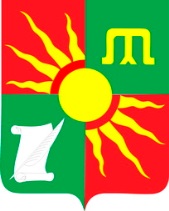 ТАТАРСТАН РЕСПУБЛИКАСЫ ЗӘЙ МУНИЦИПАЛЬ РАЙОНЫ  ИСКЕ МАВРИН АВЫЛ ҖИРЛЕГЕ БАШКАРМА КОМИТЕТЫул. Центральная, д. 2а, с. Старое Маврино, Заинский район, 423537Үзәк урамы, 2а йорт, Иске Мавринавылы, Зәй районы, 423537Телефон, факс 62-0-01. Электронный адрес: Smavr.Zai@tatar.ruТелефон, факс 62-0-01. Электронный адрес: Smavr.Zai@tatar.ruТелефон, факс 62-0-01. Электронный адрес: Smavr.Zai@tatar.ruНаименование требования к стандарту предоставления муниципальной услугиСодержание требований к стандартуНормативный акт, устанавливающий услугу или требование2.1. Наименование муниципальной услугиАдминистративный регламент предоставления муниципальной услуги по получению разрешения на условно-разрешенный вид использования земельного участка или объекта капитального строительстваст.39 ГрК РФ2.2. Наименование органа непосредственно предоставляющего муниципальную услугуИсполком2.3. Описание результата предоставления муниципальной услугиПостановление по получению разрешения на условно-разрешенный вид использования земельного участка или объекта капитального строительства;Решение об отказе в предоставлении муниципальной услугист. 39 ГрК РФ, ПЗЗ2.4. Срок предоставления муниципальной услугиНе более 22 дней с момента регистрации заявленияСрок ожидания публикации объявления не входит в срок предоставления услуги2.5. Исчерпывающий перечень документов, необходимых в соответствии с законодательными или иными нормативными правовыми актами для предоставления муниципальной услуги, а также услуг, которые являются необходимыми и обязательными для предоставления муниципальных услуг, подлежащих представлению заявителем1) Заявление; 2) Документы удостоверяющие личность;3) Документ, подтверждающий полномочия представителя (если от имени заявителя действует представитель)4) Копии правоустанавливающих документов, если право не зарегистрировано в Едином государственном реестре недвижимости.2.6 Исчерпывающий перечень документов, необходимых в соответствии с нормативными правовыми актами для предоставления муниципальной услуги, которые находятся в распоряжении государственных органов, органов местного самоуправления и иных организаций и которые заявитель вправе представитьПолучаются в рамках межведомственного взаимодействия:1)  Выписка из Единого государственного реестра недвижимости (содержащая общедоступные сведения о зарегистрированных правах на объект недвижимости) (на здание, строение, сооружение, находящиеся на приобретаемом земельном участке);2) Выписка из Единого государственного реестра недвижимости (содержащая общедоступные сведения о зарегистрированных правах на объект недвижимости) (на земельный участок); 3) Кадастровый паспорт объекта недвижимости (на земельный участок);4)  Сведения из ЕГРЮЛ или Сведения из ЕГРИП2.7. Перечень государственных органов, органов местного самоуправления и их структурных подразделений, согласование которых в случаях, предусмотренных нормативными правовыми актами, требуется для предоставления муниципальной услуги и которое осуществляется органом исполнительной власти, предоставляющим муниципальную услугуСогласование не требуется2.8. Исчерпывающий перечень оснований для отказа в приеме документов, необходимых для предоставления муниципальной услуги1) Подача документов ненадлежащим лицом;2) Несоответствие представленных документов перечню документов, указанных в пункте 2.5 настоящего Регламента;3) В заявлении и прилагаемых к заявлению документах имеются неоговоренные исправления, серьезные повреждения, не позволяющие однозначно истолковать их содержание;4) Представление документов в ненадлежащий орган2.9. Исчерпывающий перечень оснований для приостановления или отказа в предоставлении муниципальной услугиОснования для приостановления предоставления услуги не предусмотрены.Основания для отказа:1) Заявителем представлены документы не в полном объеме, либо в представленных заявлении и (или) документах содержится неполная и (или) недостоверная информация;2) Представление документов в ненадлежащий орган;3) Поступление ответа органа государственной власти, органа местного самоуправления либо подведомственной органу государственной власти или органу местного самоуправления организации на межведомственный запрос, свидетельствующего об отсутствии документа и (или) информации, необходимых для предоставления муниципальной услуги, если соответствующий документ не был представлен заявителем по собственной инициативе2.10. Порядок, размер и основания взимания государственной пошлины или иной платы, взимаемой за предоставление муниципальной услугиМуниципальная услуга предоставляется на безвозмездной основе 2.11. Порядок, размер и основания взимания платы за предоставление услуг, которые являются необходимыми и обязательными для предоставления муниципальной услуги, включая информацию о методике расчета размера такой платыПредоставление необходимых и обязательных услуг не требуется2.12. Максимальный срок ожидания в очереди при подаче запроса о предоставлении муниципальной услуги и при получении результата предоставления таких услугПодача заявления на получение муниципальной услуги при наличии очереди - не более 15 минут.При получении результата предоставления муниципальной услуги максимальный срок ожидания в очереди не должен превышать 15 минут2.13. Срок регистрации запроса заявителя о предоставлении муниципальной услугиВ течение одного дня с момента поступления заявления2.14. Требования к помещениям, в которых предоставляется муниципальная услуга, к месту ожидания и приема заявителей, в том числе к обеспечению доступности для инвалидов указанных объектов в соответствии с законодательством Российской Федерации о социальной защите инвалидов, размещению и оформлению визуальной, текстовой и мультимедийной информации о порядке предоставления таких услугПредоставление муниципальной услуги осуществляется в зданиях и помещениях, оборудованных противопожарной системой и системой пожаротушения, необходимой мебелью для оформления документов, информационными стендами.Обеспечивается беспрепятственный доступ инвалидов к месту предоставления муниципальной услуги (удобный вход-выход в помещения и перемещение в их пределах).Визуальная, текстовая и мультимедийная информация о порядке предоставления муниципальной услуги размещается в удобных для заявителей местах, в том числе с учетом ограниченных возможностей инвалидов2.15. Показатели доступности и качества муниципальной услуги, в том числе количество взаимодействий заявителя с должностными лицами при предоставлении муниципальной услуги и их продолжительность, возможность получения муниципальной услуги в многофункциональном центре предоставления государственных и муниципальных услуг, в удаленных рабочих  местах многофункционального центра предоставления государственных и муниципальных услуг, возможность получения информации о ходе предоставления муниципальной услуги, в том числе с использованием информационно-коммуникационных технологийПоказателями доступности предоставления муниципальной услуги являются:расположенность помещения Исполнительного комитета Старо-Мавринского сельского поселения Заинского муниципального района в зоне доступности общественного транспорта;наличие необходимого количества специалистов, а также помещений, в которых осуществляется прием документов от заявителей;наличие исчерпывающей информации о способах, порядке и сроках предоставления муниципальной услуги на информационных стендах, информационных ресурсах http://zainsk.tatarstan.ru/rus/staromavrinskoe.htm  в сети «Интернет», на Едином портале государственных и муниципальных услуг;оказание помощи инвалидам в преодолении барьеров, мешающих получению ими услуг наравне с другими лицами.Качество предоставления муниципальной услуги характеризуется отсутствием:очередей при приеме и выдаче документов заявителям;нарушений сроков предоставления муниципальной услуги;жалоб на действия (бездействие) должностных лиц местного самоуправления, предоставляющих муниципальную услугу;жалоб на некорректное, невнимательное отношение должностных лиц местного самоуправления, предоставляющих муниципальную услугу, к заявителям.При подаче запроса о предоставлении муниципальной услуги и при получении результата муниципальной услуги, предполагается однократное взаимодействие должностного лица Исполкома, предоставляющего муниципальную услугу, и заявителя. Продолжительность взаимодействия определяется регламентом.При предоставлении муниципальной услуги в многофункциональном центре предоставления государственных и муниципальных услуг (далее – МФЦ) консультацию, прием и выдачу документов осуществляет специалист МФЦ.Информация о ходе предоставления муниципальной услуги может быть получена заявителем на сайте Старо-Мавринского сельского поселения, на Едином портале государственных и муниципальных услуг, в МФЦ2.16. Особенности предоставления муниципальной услуги в электронной формеКонсультацию о порядке получения муниципальной услуги в электронной форме можно получить через Интернет-приемную или через Портал государственных и муниципальных услуг Республики Татарстан. В случае, если законом предусмотрена подача заявления о предоставлении муниципальной услуги в электронной форме заявление подается через Портал государственных и муниципальных услуг Республики Татарстан (http://uslugi. tatar.ru/) или Единый портал  государственных и муниципальных услуг (функций) (http:// www.gosuslugi.ru/)(дата)(подпись)(ФИО)ДолжностьТелефонЭлектронный адресРуководитель Исполкома8(85558)62001Smavr.Zai@tatar.ruЗаместитель руководителя8(85558)62001Smavr.Zai@tatar.ruДолжностьТелефонТелефонЭлектронный адресРуководитель Исполкома8(85558)62001Smavr.Zai@tatar.ruSmavr.Zai@tatar.ru